ΘΕΜΑ: Προκήρυξη για την πλήρωση  κενών			             Θέσεων ΔΕΠ	     	                                 Σχετικά:     Μετά την κοινοποίηση της αριθμ. 5/2023 Γνωμοδότηση της Επιτροπής του άρθρου 28 παρ.  4 του Ν. 2190/1994 (Α ΄ 28) του Συμβουλίου της Επικρατείας για την κατ΄ εξαίρεση κίνηση και συνέχιση των διαδικασιών επιλογής και διορισμού μελών Δ.Ε.Π. των Α.Ε.Ι. σας στέλνουμε την προκήρυξη για την πλήρωση  κενών θέσεων ΔΕΠ του Τμήματος Ιστορίας και Αρχαιολογίας, του Τμήματος Επιστήμης Φυσικής Αγωγής και Αθλητισμού με έδρα τη Θεσσαλονίκη και του Τμήματος Γερμανικής Γλώσσας και Φιλολογίας και παρακαλούμε να τη δημοσιεύσετε στο αμέσως επόμενο φύλλο της Εφημερίδας σας.    Για την πληρωμή, πρέπει να υποβάλετε στο Τμήμα Δαπανών της Διεύθυνση Οικονομικής Διαχείρισης του Πανεπιστημίου μας, υπόψη κ. Μαγδαληνής Φράγκου – Αλεξοπούλου, τηλέφωνο: 2310995137, email:magdalif@ad.auth.gr,αίτηση,ένα φύλλο της δημοσίευσης με υπογραμμισμένη την προκήρυξητο τιμολόγιο με την αξία κατά χιλιοστόμετρο, σύμφωνα με την υπ’ αριθμ. 2/82452/0020 Κ.Υ.Α. (ΦΕΚ 2441/02.12.2008, τ.Β’) περί καθορισμού της τιμής των καταχωρημένων στον τύπο υπηρεσιακών δημοσιευμάτων του Δημοσίου και των Ν.Π.Δ.Δ.την εντολή αυτή με τη συνημμένη προκήρυξη.    Επίσης, παρακαλούμε η εκτύπωση να γίνει με στοιχεία Νο 6 ή σε περίπτωση ελλείψεως αυτών, με στοιχεία Νο 8, σύμφωνα με την απόφαση του Γ.Λ.Κ. αριθμ. 131422/64.	ΠΡΟΚΗΡΥΞΗΓια την πλήρωση κενών θέσεων ΔΕΠστο Αριστοτέλειο Πανεπιστήμιο ΘεσσαλονίκηςΤα παρακάτω Τμήματα του Πανεπιστημίου μας αποφάσισαν την προκήρυξη των κενών  θέσεων ΔΕΠ:-ΤΜΗΜΑ ΙΣΤΟΡΙΑΣ ΚΑΙ ΑΡΧΑΙΟΛΟΓΙΑΣ  τηλ. Γραμματείας 2310998780 2310995226,  e-mail:  info@hist.auth.gr )- Μιας (1) κενής θέσης ΔΕΠ στη βαθμίδα του επίκουρου καθηγητή με γνωστικό αντικείμενο «Προϊστορική Αρχαιολογία και Τεχνολογία ».(κωδικός ανάρτησης στο ΑΠΕΛΛΑ: ΑΡΡ 33903)ΤΜΗΜΑ ΕΠΙΣΤΗΜΗΣ ΦΥΣΙΚΗΣ ΑΓΩΓΗΣ ΚΑΙ ΑΘΛΗΤΙΣΜΟΥ ΜΕ ΕΔΡΑ ΤΗ ΘΕΣΣΑΛΟΝΙΚΗ τηλ. Γραμματείας 2310992494e-mail:  asvchris@auth.gr )- Μιας (1) κενής θέσης ΔΕΠ στη βαθμίδα του επίκουρου καθηγητή με γνωστικό αντικείμενο «Προπονητική Ενόργανης Γυμναστική ».(κωδικός ανάρτησης στο ΑΠΕΛΛΑ: ΑΡΡ 33904)ΤΜΗΜΑ ΓΕΡΜΑΝΙΚΗΣ ΓΛΩΣΣΑΣ ΚΑΙ ΦΙΛΟΛΟΓΙΑΣ τηλ. Γραμματείας 2310995241, 995237 e-mail:  info@del.auth.gr )- Μιας (1) κενής θέσης ΔΕΠ στη βαθμίδα του επίκουρου καθηγητή με γνωστικό αντικείμενο «Διδακτική με έμφαση στην επικοινωνία στο μάθημα της Γερμανικής ως ξένης γλώσσας».(κωδικός ανάρτησης στο ΑΠΕΛΛΑ: ΑΡΡ 33906)Οι προκηρύξεις δημοσιεύθηκαν στο ΦΕΚ 1107/20-04-2023 τ.Γ΄ (ημερ. κυκλ. 21/04/2023) και η προθεσμία υποβολής των δικαιολογητικών λήγει στις 13 Ιουλίου 2023.Οι αιτήσεις υποψηφιότητας μαζί με όλα τα αναγκαία για την κρίση δικαιολογητικά (όπως αναφέρονται στο ΦΕΚ προκήρυξης) υποβάλλονται ηλεκτρονικά στο Πληροφοριακό Σύστημα “ΑΠΕΛΛΑ”(https:// apella .minedu.gov.gr). Πληροφορίες στα αντίστοιχα τηλέφωνα και e-mails.           Θεσσαλονίκη,ΕΛΛΗΝΙΚΗ ΔΗΜΟΚΡΑΤΙΑΓΕΝΙΚΗ ΔΙΕΥΘΥΝΣΗ ΔΙΟΙΚΗΤΙΚΩΝ ΥΠΗΡΕΣΙΩΝΓΕΝΙΚΗ ΔΙΕΥΘΥΝΣΗ ΔΙΟΙΚΗΤΙΚΩΝ ΥΠΗΡΕΣΙΩΝΓΕΝΙΚΗ ΔΙΕΥΘΥΝΣΗ ΔΙΟΙΚΗΤΙΚΩΝ ΥΠΗΡΕΣΙΩΝ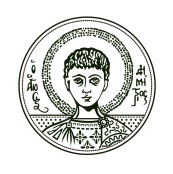 ΔΙΕΥΘΥΝΣΗ ΠΡΟΣΩΠΙΚΟΥ                         Τμήμα Διδακτικού Προσωπικού                             ΔΙΕΥΘΥΝΣΗ ΠΡΟΣΩΠΙΚΟΥ                         Τμήμα Διδακτικού Προσωπικού                             ΔΙΕΥΘΥΝΣΗ ΠΡΟΣΩΠΙΚΟΥ                         Τμήμα Διδακτικού Προσωπικού                             Πληροφορίες: Μαρία Β. ΓαβριηλίδουΘεσσαλονίκη, ΑΡΙΣΤΟΤΕΛΕΙΟΠΑΝΕΠΙΣΤΗΜΙΟΘΕΣΣΑΛΟΝΙΚΗΣΤηλ.: 2310 99 5190Αριθμ. Πρωτ.: ΛΗΞΗ: 13.07.2023 ΦΕΚ:1107/20.04.2023 τ.Γ’ΑΡΙΣΤΟΤΕΛΕΙΟΠΑΝΕΠΙΣΤΗΜΙΟΘΕΣΣΑΛΟΝΙΚΗΣe-mail: admin-tdep@ad.auth.grΚτίριο: Διοίκησης «Κ. Καραθεοδωρή»Αριθμ. Πρωτ.: ΛΗΞΗ: 13.07.2023 ΦΕΚ:1107/20.04.2023 τ.Γ’ΑΡΙΣΤΟΤΕΛΕΙΟΠΑΝΕΠΙΣΤΗΜΙΟΘΕΣΣΑΛΟΝΙΚΗΣΑριθμ. Πρωτ.: ΛΗΞΗ: 13.07.2023 ΦΕΚ:1107/20.04.2023 τ.Γ’ΠΙΝΑΚΑΣ ΑΠΟΔΕΚΤΩΝΠΙΝΑΚΑΣ ΑΠΟΔΕΚΤΩΝΠΙΝΑΚΑΣ ΑΠΟΔΕΚΤΩΝΤΟΠΙΚΕΣ:Η ΘΕΣΣΑΛΟΝΙΚΗ ΣΗΜΕΡΑ   ΤΟΠΙΚΕΣ:ΗΜΕΡΗΣΙΑ ΤΟΠΙΚΗΑΘΗΝΩΝ:ΛΟΓΟΣΑΘΗΝΩΝ:ΔΗΜΟΚΡΑΤΙΑΑΘΗΝΩΝ:ΗΧΩ ΔΗΜΟΠΡΑΣΙΩΝΠΕΙΡΑΙΩΣ:ΚΟΙΝΩΝΙΚΗΤΡΙΠΟΛΗΣ:ΠΡΩΙΝΟΣ ΜΟΡΙΑΣΠΑΤΡΩΝ:ΠΕΛΟΠΟΝΝΗΣΟΣΙΩΑΝΝΙΝΩΝ:ΝΕΟΙ ΑΓΩΝΕΣ ΗΠΕΙΡΟΥΒΟΛΟΥ:ΜΑΓΝΗΣΙΑΚΟΖΑΝΗΣ:Ο ΧΡΟΝΟΣΚΟΜΟΤΗΝΗΣ:ΠΑΡΑΤΗΡΗΤΗΣ ΤΗΣ ΘΡΑΚΗΣΜΥΤΙΛΗΝΗΣ:ΔΗΜΟΚΡΑΤΗΣΚΕΡΚΥΡΑΣ:ΚΑΘΗΜΕΡΙΝΗ ΕΝΗΜΕΡΩΣΗ ΧΑΝΙΩΝ:ΧΑΝΙΩΤΙΚΑ ΝΕΑΡΕΘΥΜΝΟΥ:ΡΕΘΕΜΝΙΩΤΙΚΑ  ΝΕΑ ΗΡΑΚΛΕΙΟΥ:ΠΑΤΡΙΣ